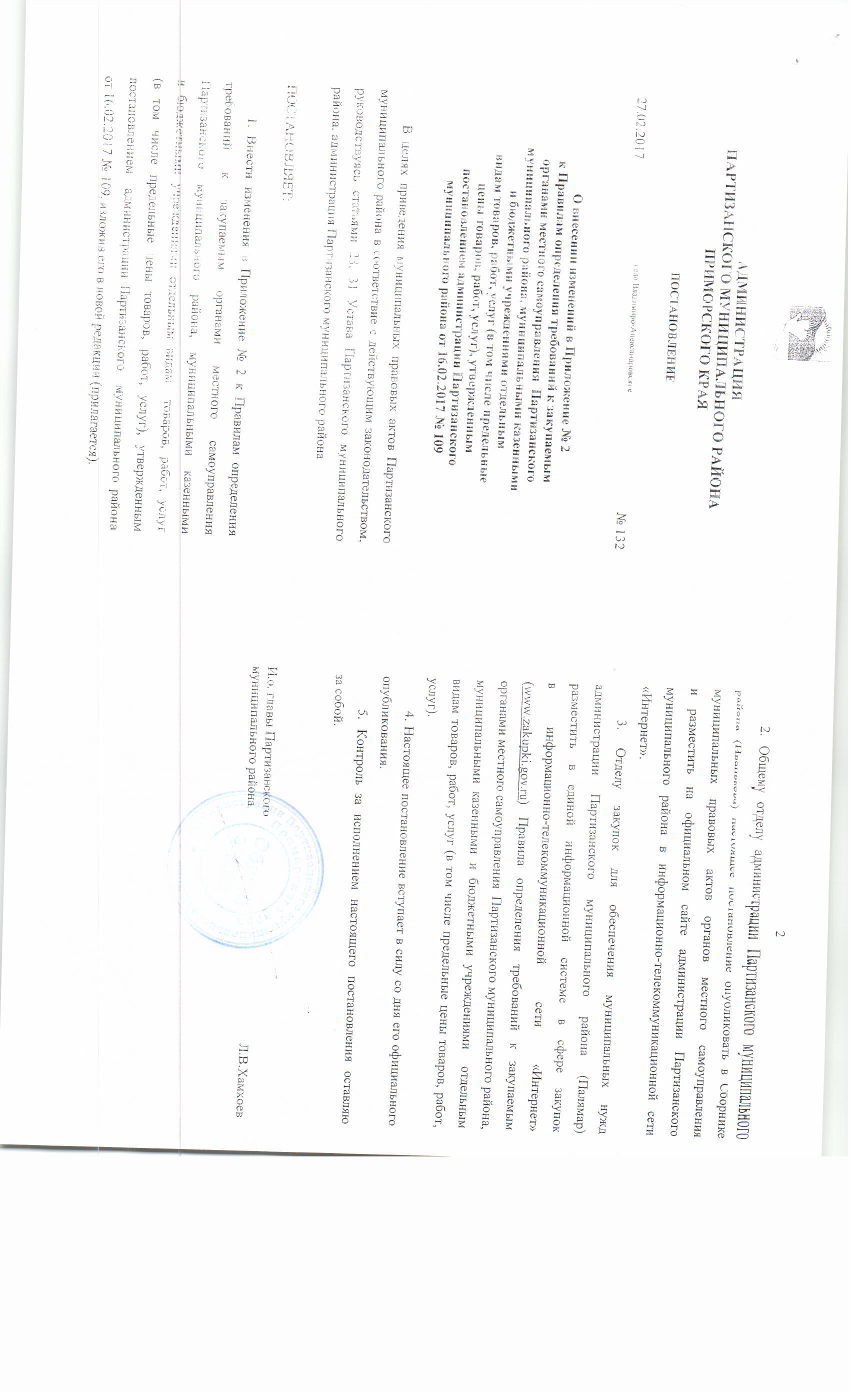 ОБЯЗАТЕЛЬНЫЙ ПЕРЕЧЕНЬотдельных видов товаров, работ, услуг, в отношении которых определяются требования к потребительским свойствам (в том числе качеству) и иным характеристикам (в том числе предельные цены товаров, работ, услуг)2345689101112131516171819202122232425___________________Приложение № 2к Правилам определения требований к закупаемым органами местного самоуправления  Партизанского муниципального района, муниципальными казенными и бюджетными учреждениями, отдельным видам товаров, работ, услуг (в том числе предельные цены товаров, работ, услуг), утвержденным постановлением Партизанского муниципального района от 16.02.2017 № 109                  (в редакции от 27.02.2017 № 132)_____№ п/пКод по ОКПД 2Наименование отдельного вида товаров, работ, услугТребования к потребительским свойствам (в том числе качеству) и иным характеристикам (в том числе предельные цены) отдельных видов товаров, работ, услугТребования к потребительским свойствам (в том числе качеству) и иным характеристикам (в том числе предельные цены) отдельных видов товаров, работ, услугТребования к потребительским свойствам (в том числе качеству) и иным характеристикам (в том числе предельные цены) отдельных видов товаров, работ, услугТребования к потребительским свойствам (в том числе качеству) и иным характеристикам (в том числе предельные цены) отдельных видов товаров, работ, услугТребования к потребительским свойствам (в том числе качеству) и иным характеристикам (в том числе предельные цены) отдельных видов товаров, работ, услугТребования к потребительским свойствам (в том числе качеству) и иным характеристикам (в том числе предельные цены) отдельных видов товаров, работ, услугТребования к потребительским свойствам (в том числе качеству) и иным характеристикам (в том числе предельные цены) отдельных видов товаров, работ, услугТребования к потребительским свойствам (в том числе качеству) и иным характеристикам (в том числе предельные цены) отдельных видов товаров, работ, услугТребования к потребительским свойствам (в том числе качеству) и иным характеристикам (в том числе предельные цены) отдельных видов товаров, работ, услуг№ п/пКод по ОКПД 2Наименование отдельного вида товаров, работ, услугхарактеристикаединица измеренияединица измеренияЗначение характеристикиЗначение характеристикиЗначение характеристикиЗначение характеристикиЗначение характеристикиЗначение характеристики№ п/пКод по ОКПД 2Наименование отдельного вида товаров, работ, услугхарактеристикакод по ОКЕИнаименованиемуниципальный органмуниципальный органмуниципальный органмуниципальный органМуниципальное казенное/бюджетное учреждениеМуниципальное казенное/бюджетное учреждение№ п/пКод по ОКПД 2Наименование отдельного вида товаров, работ, услугхарактеристикакод по ОКЕИнаименованиевысшая группа должностейвысшая группа должностейглавная группа должностей ведущая, главная группа должностейруководители  специалисты№ п/пКод по ОКПД 2Наименование отдельного вида товаров, работ, услугхарактеристикакод по ОКЕИнаименованиеГлава администрации, заместители главы администрацииРуководители органов администрацииглавная группа должностей ведущая, главная группа должностейруководители  специалисты12345678910111212345678910111226.20.11Компьютеры портативные массой не более 10 кг, такие как ноутбуки, планшетные компьютеры, карманные компьютеры, в том числе совмещающие функции мобильного телефонного аппарата, электронные записные книжки и аналогичная компьютерная техникаразмер и тип экранавестип процессорачастота процессораразмер оперативной памятиобъем накопителятип жесткого диска123456789101112Пояснения по требуемой продукции: ноутбуки, планшетные компьютерыоптический приводналичие модулей Wi-Fi, Bluetooth, поддержки 3G (UMTS)тип видеоадаптеравремя работыоперационная системапредустановленное программное обеспечение1234567891011122.26.20.15Машины вычислительные электронные цифровые прочие, содержащие или не содержащие в одном корпусе одно или два из следующих устройств для автоматической обработки данных: запоминающие устройства, устройства ввода, устройства вывода. Пояснения по требуемой продукции: компьютеры персональные настольные, рабочие станции выводатип (моноблок/системный блок и монитор)123456789101112размер экрана/мониторатип процессорачастота процессораразмер оперативной памятиобъем накопителятип жесткого дискаоптический приводтип видеоадаптераоперационная системапредустановленное программное обеспечениеПредельная цена1234567891011123.26.20.16Устройства ввода или вывода, содержащие или не содержащие в одном корпусе запоминающие устройства. Пояснения по требуемой продукции: принтеры, сканерыметод печати (струйный/лазерный - для принтера)разрешение сканирования (для сканера)цветность (цветной/черно-белый)максимальный форматскорость печати/сканирования123456789101112наличие дополнительных модулей и интерфейсов (сетевой интерфейс, устройства чтения карт памяти и т.д.)4.26.30.11Аппаратура коммуникационная передающая с приемными устройствами. Пояснения по требуемой продукции: телефоны мобильныетип устройства (телефон/смартфон)поддерживаемые стандартыоперационная системавремя работыметод управления (сенсорный/кнопочный)123456789101112количество SIM-картналичие модулей и интерфейсов (Wi-Fi, Bluetooth, USB, GPS)стоимость годового владения оборудованием (включая договоры технической поддержки, обслуживания, сервисные договоры) из расчета на одного абонента (одну единицу трафика) в течение всего срока службыпредельная цена383рубльне более 15 000,00.не более 15 000,00не более 10 000,00не более 5 000,00не более 10 000,00не более 5 000,001234567891011125.29.10.21Средства транспортные с двигателем с искровым зажиганием, с рабочим объемом цилиндров не более 1500 см3, новыемощность двигателя251лошадиная силане более 200не более 200не более 200не более 200комплектацияпредельная цена383рубльне более 2500000,00не более 2000000,00не более 2000000,00не более 1500000,006.29.10.22Средства транспортные с двигателем с искровым зажиганием, с рабочим объемом цилиндров более 1500 см3, новыемощность двигателя251лошадиная силане более 200не более 200не более 200не более 200комплектация123456789101112предельная цена383рубльне более 2500000,00не более 2000000,00не более 2000000,00не более 1500000,007.29.10.23Средства транспортные с поршневым двигателем внутреннего сгорания с воспламенением от сжатия (дизелем или полудизелем), новыемощность двигателя251лошадиная силане более 200не более 200не более 200не более 2008.29.10.24Средства автотранспортные для перевозки людей прочиемощность двигателя251лошадиная силане более 200не более 200не более 200не более 200комплектацияпредельная цена383рубльне более 2500000,00не более 2000000,00не более 2000000,00не более 1500000,001234567891011129.29.10.30Средства автотранспортные для перевозки 10 или более человекмощность двигателя251лошадиная силакомплектация10.29.10.41Средства автотранспортные грузовые с поршневым двигателем внутреннего сгорания с воспламенением от сжатия (дизелем или полудизелем), новыемощность двигателя251лошадиная силакомплектация12345678910111211.29.10.42Средства автотранспортные грузовые с поршневым двигателем внутреннего сгорания с искровым зажиганием; прочие грузовые транспортные средства, новыемощность двигателя251лошадиная силакомплектация12.29.10.43Автомобили-тягачи седельные для полуприцеповмощность двигателя251лошадиная силакомплектация13.29.10.44Шасси с установленными двигателями для автотранспортных средствмощность двигателя251лошадиная сила123456789101112комплектация14.31.01.11Мебель металлическая для офисов. Пояснения по закупаемой продукции: мебель для сидения, преимущественно с металлическим каркасомматериал (металл)обивочные материалыпредельное значение: искусственная кожа. Возможные значения: мебельный (искусственный) мех, искусственная замша (микрофибра), ткань, нетканые материалыпредельное значение: искусственная кожа. Возможные значения: мебельный (искусственный) мех, искусственная замша (микрофибра), ткань, нетканые материалыпредельное значение: ткань. Возможные значения: нетканые материалыпредельное значение: ткань. Возможные значения: нетканые материалыпредельное значение: искусственная кожа. Возможные значения: мебельный (искусственный) мех, искусственная замша (микрофибра), ткань, нетканые материалыпредельное значение: ткань. Возможные значения: нетканые материалы15.31.01.12Мебель деревянная для офисов. Пояснения по закупаемой продукции: мебель для сидения, преимущественно с деревянным каркасомматериал (вид древесины)возможные значения: древесина хвойных и мягколиственных пород: береза, лиственница, сосна, ельвозможные значения: древесина хвойных и мягколиственных пород: береза, лиственница, сосна, ельвозможные значения: древесина хвойных и мягколиственных пород: береза, лиственница, сосна, ельвозможные значения: древесина хвойных и мягколиственных пород: береза, лиственница, сосна, ельвозможные значения: древесина хвойных и мягколиственных пород: береза, лиственница, сосна, ельвозможные значения: древесина хвойных и мягколиственных пород: береза, лиственница, сосна, ель123456789101112обивочные материалыпредельное значение: искусственная кожа. Возможные значения: мебельный (искусственный) мех, искусственная замша (микрофибра), ткань, нетканые материалыпредельное значение: искусственная кожа. Возможные значения: мебельный (искусственный) мех, искусственная замша (микрофибра), ткань, нетканые материалыпредельное значение: искусственная кожа. Возможные значения: мебельный (искусственный) мех, искусственная замша (микрофибра), ткань, нетканые материалыпредельное значение: ткань. Возможные значения: нетканые материалыпредельное значение: искусственная кожа. Возможные значения: мебельный (искусственный) мех, искусственная замша (микрофибра), ткань, нетканые материпредельное значение: ткань. Возможные значения: нетканые материалы12345678910111216.49.32.11Услуги таксимощность двигателя автомобиля251лошадиная силане более 200не более 200тип коробки передач автомобилякомплектация автомобилявремя предоставления автомобиля потребителю17.49.32.12Услуги по аренде легковых автомобилей с водителеммощность двигателя автомобиля251лошадиная силане более 200не более 200тип коробки передачкомплектация автомобилявремя предоставления автомобиля потребителю12345678910111218.61.10.30Услуги по передаче данных по проводным телекоммуникационным сетям. Пояснения по требуемым услугам: оказание услуг связи по передаче данныхскорость канала передачи данных19.61.20.11Услуги подвижной связи общего пользования - обеспечение доступа и поддержка пользователя.Пояснения по требуемым услугам: оказание услуг подвижной радиотелефонной связитарификация услуги голосовой связи, доступа в информационно-телекоммуникационную сеть "Интернет" (лимитная/безлимитная)123456789101112объем доступной услуги голосовой связи (минут), доступа в информационно-телекоммуникационную сеть "Интернет" (Гб)доступ услуги голосовой связи (домашний регион, территория Российской Федерации, за пределами Российской Федерации - роуминг), доступ в информационно-телекоммуникационную сеть "Интернет" (Гб) (да/нет)12345678910111220.77.11.10Услуги по аренде и лизингу легковых автомобилей и легких (не более 3,5 т) автотранспортных средств без водителя. Пояснения по требуемой услуге: услуга по аренде и лизингу легковых автомобилей без водителя;мощность двигателя автомобиля251лошадиная силане более 200не более 200тип коробки передач автомобилякомплектация автомобиляуслуга по аренде и лизингу легких (до 3,5 т) автотранспортных средств без водителямощность двигателя123456789101112тип коробки передачкомплектация20.77.11.10Услуги по аренде и лизингу легковых автомобилей и легких (не более 3,5 т) автотранспортных средств без водителя. Пояснения по требуемой услуге: услуга по аренде и лизингу легковых автомобилей без водителя;мощность двигателя автомобиля251лошадиная силане более 200не более 200тип коробки передач автомобилякомплектация автомобиля123456789101112услуга по аренде и лизингу легких (до 3,5 т) автотранспортных средств без водителямощность двигателятип коробки передачкомплектация21.58.29.13Обеспечение программное для администрирования баз данных на электронном носителе. Пояснения по требуемой продукции: системы управления базами данныхстоимость годового владения программным обеспечением (включая договоры технической поддержки, обслуживания, сервисные договоры) из расчета на одного пользователя в течение всего срока службы123456789101112общая сумма выплат по лицензионным и иным договорам (независимо от вида договора), отчислений в пользу иностранных юридических и физических лиц22.58.29.21Приложения общие для повышения эффективности бизнеса и приложения для домашнего пользования, отдельно реализуемые. Пояснения по требуемой продукции: офисные приложениясовместимость с системами межведомственного электронного документооборота (МЭДО) (да/нет)1123456789101112поддерживаемые типы данных, текстовые и графические возможности приложениясоответствие Федеральному закону "О персональных данных" приложений, содержащих персональные данные (да/нет)23.58.29.3158.29.31Обеспечение программное системное для загрузки. Пояснения по требуемой продукции: средства обеспечения информационной безопасностииспользование российских криптоалгоритмов при использовании криптографической защиты информации в составе средств обеспечения информационной безопасности систем123456789101112доступность на русском языке интерфейса конфигурирования средства информационной безопасности24.58.29.32Обеспечение программное прикладное для загрузки. Пояснения по требуемой продукции: системы управления процессами организацииподдержка и формирование регистров учета, содержащих функции по ведению бухгалтерской документации, которые соответствуют российским стандартам систем бухгалтерского учета12345678910111225.61.90.10Услуги телекоммуникационные прочие. Пояснения по требуемым услугам: оказание услуг по предоставлению высокоскоростного доступа в информационно-телекоммуникационную сеть "Интернет"максимальная скорость соединения в информационно-телекоммуникационной сети "Интернет".